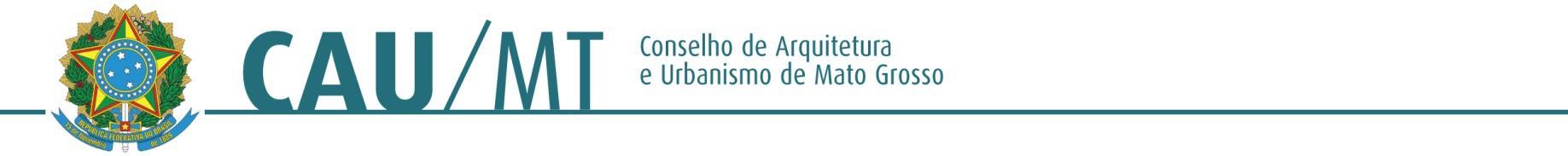 Comissão de Ensino e Formação Profissional do CAU/MT-2016PROTOCOLO: 405957/2016INTERESSADO: CAU/MTASSUNTO: Digitalização de Dossiê dos Profissionais oriundos do CREA/CONFEA.DELIBERAÇÃO Nº 19/2016 – CEF-CAU/MTA Comissão de Ensino e Formação do CAU/MT (CEF-CAU/MT), reunida ordinariamente em Cuiabá-MT na sede do CAU/MT, no uso das competências que lhe conferem o Art. 44 do Regimento Interno do CAU/MT, manifesta-se sobre assuntos de sua competência, mediante ato administrativo da espécie deliberação da Comissão de Ensino e Formação.DELIBEROU: Após verificação da documentação anexa decidimos manter o registro profissional suspenso, enquanto o profissional não apresentar seu Diploma.Solicitar também a lista de egressos onde consta o nome de KAROLINE BASSO DE BORTOLI.Cuiabá  - MT, 07 de outubro de 2016.WALESKA SILVA REIS________________________________________________Coordenador da CEF – CAU/MTMANOELA RONDON OURIVES BASTOS _______________________________Conselheira SuplenteANA PAULA BONADIO LOPES__________________________________________Conselheira Suplente